Elsayed Occupational Health and Safety Engineer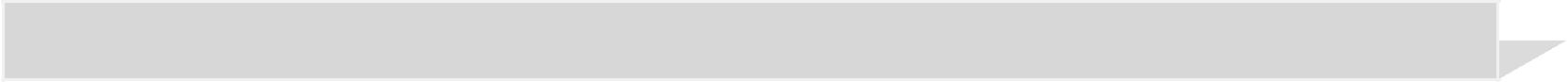 SUMMARYHSE Engineer with three years' experience, driven by the goal of preventing injury to people and damage to assets, with extensive knowledge in health and safety standards, rules and regulations, experienced in developing and implementing health and safety management systems, and professional in risk assessment techniques, auditing and accident/incident investigations.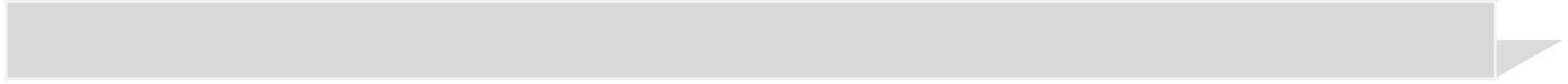   The Job seeking for: HSE Engineer.EDUCATIONCOURSESNEBOSH IGC ENGLISH.  OSHA 30-Hour General Industry (certified IASP ACADEMY).OSHA 30-Hour Construction (certified IASP ACADEMY).  Risk Assessment course (certified IASP ACADEMY).Safe lifting & rigging operations (certified IASP ACADEMY).Scaffold competent person/ inspector course (certified IASP ACADEMY).Permit to work course (certified IASP ACADEMY).Electrical Safety course (certified IASP ACADEMY).FIRST AID (certified IASP ACADEMY).ISO 4500: 2018 online self-learning.Machine safety leadership for supervisors and managers (udemy).- 1/2 -WORK EXPERIENCE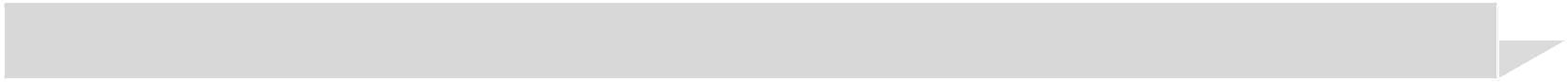 Apr, 2018: May, 2019HSE SITE ENGINEER (construction)Monitor all health and safety activities and ensured appropriate implementation.Ensure compliance to all determined standards for all HSE programs.Inspect all contract equipment and ensured compliance to all HSE regulations.review specifications, study reports, schedules, and design calculations, data sheets; ensuring that they conform to engineering quality Inspected job site in case of hazardous work activities and performed safety analysis on it.Analyze all site accidents and recommended correction when required.Apr, 2017: Feb, 2018Site Civil Engineer during army period.Jul, 2016: Jan, 2017Site Civil Engineer at Antalya Constructions Group.SKILLSComputer SkillsWindows 98/XP/2000/2003/7/8 and Windows 8.1Microsoft Office 2003/2010/2013 (word /Excel)  Sap…Etabs...SafeAutoCADLanguage SkillsArabic: NativeEnglish: Excellent in reading and writing ,very good in conversationSoft Skills	Substantial experience in monitoring various activities in high risk	industries.	Ability to maintain confidentiality of all data.		Strong interpersonal and communication skills. Excellent knowledge of various EHS principles and regulations.  Adaptable.REFERENCESAvailable upon request- 2/2 -PERSONAL DATACity:Dubai.Dubai.Dubai.Dubai.Dubai.Dubai.Dubai.Dubai.Email: elsayed-394324@2freemail.com Email: elsayed-394324@2freemail.com Email: elsayed-394324@2freemail.com Email: elsayed-394324@2freemail.com Email: elsayed-394324@2freemail.com EGYPTIAN.Nationality:Nationality:Nationality:Nationality:EGYPTIAN.EGYPTIAN.  Bachelor of civil Engineering (Mansoura University) (2016) (63%)